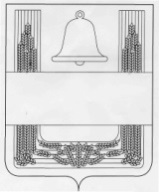 Совет депутатов сельского поселения  Дмитряшевский сельсоветХлевенского муниципального района  Липецкой областиРоссийской ФедерацииДвадцать третья   сессияШестого  созываРешение07 февраля  2022 года	                   с. Дмитряшевка                                 №51О внесении изменений в Положение "О денежном содержании и дополнительных гарантиях выборного должностного лица администрации сельского поселения Дмитряшевский сельсовет Хлевенского муниципального района"Рассмотрев протест прокуратуры от 24 января 2022 года № 54-2022 на Положение "О денежном содержании и дополнительных гарантиях выборного должностного лица администрации сельского поселения Введенский сельсовет Хлевенского муниципального района",  руководствуясь Законом Липецкой области от 07.06.2016 года №537-ОЗ «О гарантиях осуществления полномочий выборного должностного лица местного самоуправления и мерах по материальному и социальному обеспечению должностных лиц контрольно-счетного органа муниципального образования Липецкой области», Уставом сельского поселения Дмитряшевский сельсовет, Совет депутатов сельского поселения Дмитряшевский сельсовет РЕШИЛ:1.Принять "Изменения в Положение "О денежном содержании и дополнительных гарантиях выборного должностного лица администрации сельского поселения Дмитряшевский сельсовет Хлевенского муниципального района", принятое решением Совета депутатов сельского поселения Дмитряшевский сельсовет от 29.09.2016 года №34 (в редакции решений от 08.06.2018 года № 90, от 26.12.2019 года № 134, от 18.12.2020 года №16, от 17.01.2022 года №48) (Прилагаются).2.Направить указанный нормативный правовой акт главе сельского поселения Дмитряшевский сельсовет для подписания и обнародования.3.Настоящее решение вступает в силу со дня его принятия.Председатель Совета депутатовсельского поселения Дмитряшевский  сельсовет                     А.А.ДедовПриложение к решению Совета депутатов  сельского поселения Дмитряшевский сельсовет  Хлевенского муниципального района  "О внесении изменений в Положение "О денежном содержании и  дополнительных гарантиях выборного должностного лица  администрации сельского поселения Дмитряшевский  сельсовет  Хлевенского муниципального района"  Изменения в Положение "О денежном содержании и дополнительных гарантиях выборного должностного лица администрации сельского поселения Дмитряшевский сельсовет Хлевенского муниципального района"Статья 1.Внести в Положение "О денежном содержании и дополнительных гарантиях выборного должностного лица Хлевенского муниципального района" от  29.09.2016 года №34 (в редакции решений от 08.06.2018 года № 90, от 26.12.2019 года № 134, от 18.12.2020 года №16, от 17.01.2022 года №48) следующие изменения: дополнить Раздел 2. Оплата труда выборного должностного лица пунктом 2.6. следующего содержания:«2.6. Ежемесячное денежное вознаграждение выборного должностного лица увеличивается (индексируется) в соответствии с решением о местном бюджете с учетом уровня инфляции (потребительских цен) с соблюдением требований бюджетного законодательства.»Статья 2. Настоящие изменения вступают в силу  со дня его официального обнародования.Глава администрации сельскогопоселения  Дмитряшевский    сельсовет                                 А.В.Дедов